							STEJNOPIS č.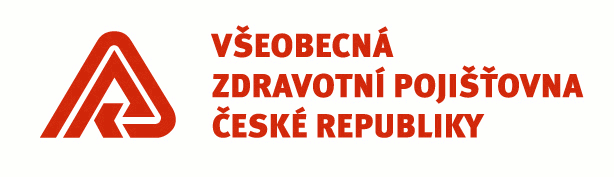  Rámcová smlouva o zajištění služeb č. 1500355/ÚP(Evidenční číslo VZMR:  ID 1500355)uzavřená podle § 1746 odst. 2 zákona č. 89/2012 Sb., občanský zákoník  (dále jen „Smlouva“).Smluvní stranyVšeobecná zdravotní pojišťovna České republikyse sídlem: 		Orlická 4/2020, 130 00 Praha 3IČO: 			41197518DIČ: 			CZ 41197518kterou zastupuje:	Ing. Zdeněk Kabátek, ředitel k podpisu Smlouvy je pověřen: 	XXXXXXXXXXX, personální 						náměstek ředitele VZP ČR bankovní spojení: 	GE Money Bank, a.s., pobočka Vinohradská 138, Praha 3číslo účtu: 		30007-22225884/0600zřízena zákonem č. 551/1991 Sb., o Všeobecné zdravotní pojišťovně České republiky (dále jen: „Objednatel“ nebo „VZP ČR“) aSales2Win, s.r.o.se sídlem: 		Karlovo náměstí 288/17, 120 00  Praha 2kterou zastupuje:	Ing. XXXXXXXXXXXXXXXX, jednatelka IČO:			24703532DIČ:			CZ24703532bankovní spojení:	Komerční banka, a.s.číslo účtu:		115-825230257/0100zapsaná v obchodním rejstříku vedeném Městským soudem v Praze, oddíl C, vložka 167391(dále jen: „Poskytovatel“) (Objednatel a Poskytovatel společně též jako „Smluvní strany“ nebo každý samostatně jako „Smluvní strana“).PreambuleTato Smlouva upravuje práva a povinnosti mezi Smluvními stranami, které vzešly z výsledku veřejné zakázky malého rozsahu, evidované ve VZP ČR pod číslem 1500355 a názvem „Strategický rozvoj dovedností ICT specialistů/manažerů v oblasti řízení vztahů s dodavateli“. Poskytovatel byl pro účely této Smlouvy vybrán v souladu s ustanovením § 6 a § 18 odst. 5 zákona č. 137/2006 Sb., o veřejných zakázkách, ve znění pozdějších předpisů (dále jen „ZVZ“).Ustanovení této Smlouvy je třeba vykládat v souladu se zadávacími podmínkami předmětné veřejné zakázky, jakož i v souladu s nabídkou Poskytovatele na plnění uvedené veřejné zakázky.Poskytovatel tímto prohlašuje, že je oprávněn a schopen plnění dle této Smlouvy Objednateli po celou dobu účinnosti Smlouvy poskytovat.Článek I.Předmět SmlouvyPředmětem Smlouvy je na straně jedné závazek Poskytovatele sjednaným způsobem, ve smluveném rozsahu, místě a čase, na svůj náklad a nebezpečí poskytovat Objednateli na základě dílčích písemných objednávek po dobu účinnosti Smlouvy služby (dále jen „Služby“) spočívající v zajištění dvoudenních a jednodenních worskshopů/tréninků (dále „WS“) v oblasti řízení vztahu s dodavateli, individuálních nebo týmových sezení (dále jen „mentorink“) a stínování zaměstnanců během jednání s dodavateli ICT nebo interními klienty, pro specialisty a manažery ICT VZP ČR. Další podmínky Poskytování Služby jsou specifikovány v Příloze č. 1 této Smlouvy – nabídce Poskytovatele ze dne 22.9.2015. Poskytovatelem bude zajištěno poskytování Služeb dle této Smlouvy lektorem/lektory s níže uvedenou praxí a vzděláním:minimální prokazatelná praxe v oblasti lektorování 5 (pět) let, prokazatelná zkušenost s vedením WS minimálně 30 (třiceti) WS v dané problematice,vysokoškolské vzdělání, prokazatelná zkušenost/praxe v oblasti ICT minimálně 7 (sedm) let.Předmětem této Smlouvy je na druhé straně závazek Objednatele poskytnout Poskytovateli součinnost nezbytnou ke splnění jeho závazku vyplývající z této Smlouvy, dále řádně poskytnuté Služby převzít a zaplatit Poskytovateli za úplně poskytnuté Služby dohodnutou cenu dle Článku III. této Smlouvy. Článek II.Práva a povinnosti Smluvních stranPoskytovatel se zavazuje:podle aktuálních potřeb Objednatele a na základě jím vystavených dílčích písemných objednávek realizovat pro vybrané zaměstnance Objednatele maximálně 4 (čtyři) jednodenní WS, z nichž každý v trvání min. 8 (osm) hodin a maximálně 2 (dva) dvoudenní WS, z nichž každý v trvání celkem min. 16 (šestnáct) hodin budou pořádány pro max. 12 (dvanáct) zaměstnanců Objednatele, a zároveň přizpůsobit podmínky každého WS dle požadavků Objednatele uvedených v příslušné dílčí objednávce;podle aktuálních potřeb Objednatele a na základě vystavených dílčích objednávek realizovat pro vybrané zaměstnance individuální nebo týmová mentorinková sezení jejichž cílem je maximálně individualizovat rozvoj zaměstnanců v dané problematice;podle aktuálních potřeb Objednatele a na základě vystavených dílčích objednávek realizovat pro vybrané zaměstnance stínování zaměstnanců během jednání s dodavateli ICT nebo interními klienty, včetně následných zpětných vazeb účastníkům;předávat Objednateli veškeré výstupy (prezenční listiny, zpětné vazby účastníků apod.) v souvislosti s plněním Služeb dle této Smlouvy v elektronické podobě, pokud není touto Smlouvou stanoveno jinak nebo pokud se osoby uvedené v Článku X. odst. 10. této Smlouvy nedohodnou jinak;součástí WS budou rovněž podpůrné materiály pro účastníky, tvořící ucelený soubor, který bude sloužit jako podpora účastníkům v dané problematice i po absolvování rozvojového programu;dbát zájmů Objednatele, informovat Objednatele bez zbytečného odkladu o veškerých skutečnostech, které jsou významné pro plnění závazků Smluvních stran a zejména o skutečnostech, které mohou být významné pro rozhodování Objednatele o jednotlivých dílčích objednávkách aposkytovat Služby ve lhůtách konkretizovaných v této Smlouvě, resp. jednotlivých objednávkách vystavených na základě této Smlouvy.Služby uvedené v Článku I. a II. této Smlouvy bude Poskytovatel poskytovat na základě dílčích písemných objednávek, vystavených Objednatelem a zaslaných v elektronické podobě pověřené osobě Poskytovatele, uvedené v Článku X. odst. 10. této Smlouvy. Jednotlivé objednávky bude Objednatel zasílat Poskytovateli ve lhůtě  do sedmi (7) pracovních dnů před požadovaným termínem poskytování Služeb (konáním příslušného WS/mentorinku/stínování). Každá Objednatelem vystavená objednávka musí obsahovat zejména tyto údaje:číslo objednávky a číslo této Smlouvy,označení Objednatele a Poskytovatele, číslo Smlouvy,datum vystavení objednávky,jméno osoby vystavující objednávku,popis objednávané Služby s odkazem na příslušné ustanovení Smlouvy,cenu plnění,požadovaný termín konání, místo konání a předpokládaný počet účastníků,podpis oprávněné osoby Objednatele, uvedené v Článku X. odst. 10. této Smlouvy.Poskytovatel je povinen přijetí každé objednávky Objednateli potvrdit, a to neprodleně po jejím přijetí, nejpozději však do třetího (3.) pracovního dne po jejím přijetí. Potvrzení přijetí objednávky a akceptace jejího obsahu bude provedeno e-mailem, zaslaným pověřené osobě Objednatele, uvedené v Článku X. odst. 10. této Smlouvy. V případě, že ze strany Poskytovatele nedojde k úplné nebo částečné akceptaci zaslané objednávky, zavazuje se Poskytovatel ve stejné lhůtě sdělit Objednateli důvody, pro které nelze objednávku akceptovat a navrhnout jiný vhodný, pro Objednatele akceptovatelný způsob poskytování Služby. V případě elektronické komunikace musí být k elektronické zprávě vždy přiložena naskenovaná kopie písemné dílčí objednávky či potvrzení (přijetí) dílčí objednávky, opatřená v originále (ze kterého byla kopie naskenovaná) podpisem příslušné Smluvní strany.Poskytovatel se zavazuje, že bude při plnění svých závazků vyplývajících z Článků I. a II. této Smlouvy postupovat s vynaložením veškeré odborné péče a bude svědomitě respektovat zájmy Objednatele. Přitom výslovně prohlašuje, že je v plném věcném i časovém rozsahu oprávněn disponovat právy, která jsou nezbytná pro plnění svých závazků plynoucích ze Smlouvy. Na požádání Objednatele je Poskytovatel povinen tato svá oprávnění kdykoli průkazným způsobem doložit. Poskytovatel se zároveň zavazuje nahradit Objednateli veškeré škody, které by Objednateli vznikly v souvislosti s nepravdivostí tohoto prohlášení.	Poskytovatel je oprávněn použít ke splnění části svých závazků dle Smlouvy třetí osobu (subdodavatele), pokud tento záměr předem písemně sdělí Objednateli a ta nebude mít proti zapojení třetí osoby do plnění předmětu Smlouvy námitky. Za řádné splnění povinností ze strany subdodavatelů odpovídá však vždy Poskytovatel tak, jako by tato plnění poskytoval sám. Plnění poskytnutá třetími osobami nesmí mít vliv na zvýšení dohodnuté ceny ve Smlouvě, veškerá plnění poskytnutá Poskytovatelem třetím osobám nad rámec ceny dohodnuté ve Smlouvě jdou na účet Poskytovatele a nebudou ze strany Objednatele uhrazena. Nebude-li Poskytovatel schopen ze závažných důvodů svým závazkům podle příslušné objednávky nebo Smlouvy zcela dostát nebo některou část poskytovaných Služeb realizovat v dohodnutém rozsahu nebo uskutečnit v určených termínech, je Poskytovatel povinen ihned o této skutečnosti písemně vyrozumět Objednatele a navrhnout mu způsob řešení a vzájemného vypořádání v souladu se zadávací dokumentací k veřejné zakázce a touto Smlouvou. Bude-li Poskytovatel v průběhu plnění této Smlouvy nucen provést personální změnu v týmu lektorů, podílejících se na lektorském vedení jednotlivých WS/mentorinků/stínování, je povinen tuto změnu konzultovat s Objednatelem a vyžádat si od Objednatele písemný souhlas s touto personální změnou. Písemný  souhlas se změnou lektora zašle Objednatel osobě pověřené k jednání za Poskytovatele, uvedené v Článku X. odst. 10. této Smlouvy.Po ukončení poskytování Služeb uvedených v každé dílčí objednávce Služby dle odstavce 2. tohoto Článku předá Poskytovatel Objednateli veškeré podklady a výstupy (zejména vyplněné a účastníky WS/mentorinků/stínování podepsané prezenční listiny, zpětná vazba apod.).Veškeré výstupy dle předchozího odstavce budou Poskytovatelem předávány Objednateli vždy společně s písemným oznámením o úplném a bezvadném poskytnutí Služby dle příslušné objednávky, a to  nejpozději do pěti (5) kalendářních dnů ode dne ukončení poskytování Objednatelem objednaných Služeb. Veškerá korespondence ohledně plnění závazků dle této Smlouvy, včetně předávání výstupů bude mezi Smluvními stranami probíhat elektronickou poštou, a to mezi osobami pověřenými za Objednatele i Poskytovatele k jednání ve věci plnění dle Článku X. odst. 10. této Smlouvy. Ve lhůtě do pěti (5) pracovních dní od obdržení písemného oznámení a výstupů dle předchozího odstavce tohoto Článku potvrdí Objednatel písemně (formou e-mailu) přijetí poskytnutého plnění či sdělí Poskytovateli případné námitky k poskytnutým Službám. Toto potvrzení (dále jen „Akceptace plnění“) bude sloužit jako podklad k fakturaci Služeb dle příslušné objednávky. Datum odeslání Akceptace plnění Poskytovateli bude považováno za datum převzetí poskytnutých služeb Objednatelem; tento den bude zároveň považován za den uskutečněného zdanitelného plnění.10. 	Objednatel se zavazuje:a)	poskytovat Poskytovateli potřebnou součinnost tak, aby nebylo ohroženo nebo znemožněno Poskytovateli řádné plnění jeho závazků dle této Smlouvy, zejména zajištění školících prostor a zajištění účasti jednotlivých účastníků,b)	předávat Poskytovateli dohodnutým způsobem a formou, ve sjednaných lhůtách a v určeném místě objednávky, požadavky, informace a podklady, nezbytné pro úspěšné splnění závazků Poskytovatele plynoucích z této Smlouvy,c)	úplné a bezvadně poskytnuté Služby dle Článku I. a II. této Smlouvy převzít na základě Akceptace plnění a převzatých výstupů a zaplatit za ně Poskytovateli dohodnutou cenu.Článek III.Cena, fakturační a platební podmínkyCena za poskytnutá plnění Poskytovatele dle Článků I. a II. této Smlouvy je stanovena dohodou Smluvních stran, a to na základě cenové nabídky, učiněné Poskytovatelem v rámci nabídky k veřejné zakázce malého rozsahu č. 1500355. Celková limitní cena za veškeré poskytnuté Služby dle této Smlouvy činí 402 000 Kč (slovy: čtyři sta dva tisíce korun českých) bez DPH. Cena za poskytnuté Služby dle Článku II. odst. 1. této Smlouvy je stanovena jako: pevná jednotková cena za jeden (1) jednodenní WS poskytované Služby včetně souvisejících plnění dle příslušné dílčí objednávky, která činí 24 000 Kč (slovy: dvacet čtyři tisíce korun českých) bez DPH,  pevná jednotková cena za jeden dvoudenní WS poskytované Služby včetně souvisejících plnění dle příslušné dílčí objednávky, která činí 48 000,-Kč (slovy: čtyřicet osm tisíc korun českých) bez DPH,pevná jednotková cena za jednu hodinu mentorinku dle příslušné dílčí objednávky, která činí 3 000,- Kč (slovy: tři tisíce korun českých) bez DPH za jednu (1) hodinu (60 minut) mentorinku,pevná jednotková cena za jednu (1)  hodinu (60 minut) stínování zaměstnanců včetně poskytnutí zpětných vazeb účastníkům dle příslušné dílčí objednávky, která činí 4 000 Kč (slovy: čtyři tisíce korun českých) bez DPH za jednu hodinu (60 minut) stínování.Celková limitní cena bez DPH dle odstavce 2. tohoto Článku a jednotkové ceny poskytovaných Služeb bez DPH dle odstavce 3. tohoto Článku jsou stanoveny jako pevné a nepřekročitelné a zahrnují veškeré náklady Poskytovatele potřebné ke splnění svých závazků ze Smlouvy plynoucích, a to včetně cestovného, ubytování či stravného. Poskytovatel není oprávněn požadovat na Objednateli poskytnutí zálohy k zajištění plnění svých závazků dle této Smlouvy. Bude-li ke dni zdanitelného plnění Poskytovatel plátcem DPH, bude k fakturované částce Poskytovatelem účtována DPH v zákonem stanovené výši, platné v den uskutečnění zdanitelného plnění. Smluvní strany se dohodly, že cena za poskytnutá plnění dle Smlouvy bude Objednatelem hrazena bezhotovostně na základě daňových dokladů – faktur (dále jen „faktura“), zasílaných Poskytovatelem do sídla Objednatele uvedeného v záhlaví Smlouvy. Fakturována budou pouze Poskytovatelem skutečně provedená a dokončená a Objednatelem objednaná a převzatá plnění. Souhrnné faktury budou Poskytovatelem vystavovány pravidelně 1x měsíčně, a to vždy do desátého (10.) kalendářního dne měsíce následujícího po měsíci, v němž došlo k realizaci Služeb na základě jednotlivých objednávek.Každá faktura musí splňovat náležitosti daňového dokladu stanovené zákonem č. 235/2004 Sb., o dani z přidané hodnoty, ve znění pozdějších předpisů a další náležitosti stanovené zákonem č. 563/1991 Sb., o účetnictví, ve znění pozdějších předpisů a § 435 zákona č. 89/2012 Sb., občanský zákoník (dále jen „Občanský zákoník“). Objednatel obdrží vždy originál faktury v listinné podobě s jednou kopií. Přílohou každé faktury bude/budou fotokopie objednávky/objednávek. Nesplněním či neprokázáním splnění fakturovaných Služeb ze strany Poskytovatele zaniká Poskytovateli právo na úhradu fakturované částky. V případě prokázání pouze částečného splnění závazku Poskytovatele bude Poskytovateli Objednatelem uhrazena pouze částka v prokázané výši. Smluvní strany se dohodly na lhůtě splatnosti každé faktury v délce do třiceti (30) kalendářních dnů ode dne jejího doručení do sídla Objednatele, uvedeného v záhlaví této Smlouvy.Objednatel je oprávněn před uplynutím lhůty splatnosti vrátit bez zaplacení fakturu, která neobsahuje zákonem nebo touto Smlouvou stanovené náležitosti, obsahuje nesprávné údaje, není doplněna dohodnutými přílohami nebo má jiné vady v obsahu dle této Smlouvy. Ve vrácené faktuře musí Objednatel vyznačit důvod vrácení. Poskytovatel je povinen podle povahy nesprávnosti fakturu opravit nebo nově vyhotovit. Oprávněným vrácením faktury přestává běžet původní lhůta splatnosti, celá 30denní lhůta splatnosti běží znovu ode dne doručení opravené či nově vyhotovené faktury do sídla Objednatele.Poskytovatel je povinen uvádět číslo této Smlouvy a příslušné objednávky na všech fakturách, v dokumentaci i v dalších písemnostech a v korespondenci, vztahujících se k plnění závazků dle Smlouvy.Zaplacením faktury se rozumí odepsání celé fakturované částky z účtu Objednatele ve prospěch účtu Poskytovatele.Článek IV.Místo a doba plněníMístem plnění Služeb je sídlo Objednatele: Orlická 4/2020, Praha 3, popř. prostory v Praze zajišťované Poskytovatelem  a případně i další prostory externích dodavatelů VZP (jen v rámci stínování).Poskytovatel se zavazuje poskytovat Služby dle této Smlouvy ve lhůtách, stanovených v dílčích objednávkách nebo přímo v této Smlouvě. Maximální doba poskytování Služeb Poskytovatelem dle této Smlouvy se sjednává do 31.12.2016 nebo do vyčerpání limitu plnění ve výši 402 000 Kč (slovy: čtyři sta dva tisíce korun českých) bez DPH, a to v závislosti na tom, která skutečnost nastane dříve.Článek V.Splnění závazku a odpovědnost za vady Poskytovatel se zavazuje při plnění svých závazků plynoucích z této Smlouvy postupovat v souladu s příslušnými právními předpisy, s maximální odbornou péčí tak, aby dosáhl výsledku určeného touto Smlouvou.Poskytovatel je povinen poskytovat Objednateli Služby dle této Smlouvy v kvalitě odpovídající jeho odborným znalostem a zkušenostem, které lze od něj vzhledem k jeho profesnímu zaměření právem očekávat.Služby, poskytnuté Poskytovatelem podle Článku I. a II. Smlouvy, jsou považovány za předané Objednateli přijetím plnění, tj. dnem zaslání Akceptace plnění ze strany Objednatele.Poskytovatel odpovídá za to, že veškerá plnění včetně jejich výstupů, poskytnutá Objednateli dle této Smlouvy, budou mít vlastnosti výslovně vymíněné touto Smlouvou nebo obvyklé a že je Objednatel bude moci použít podle jejich povahy a účelu jejich poskytnutí dle Smlouvy. Poskytovatel dále odpovídá za to, že jím poskytnutá plnění nebudou mít žádné právní vady.Objednatel je povinen vytknout Poskytovateli vady poskytnutých plnění dle této Smlouvy písemně, bez zbytečného odkladu po jejich zjištění, nejpozději ve lhůtě do šesti (6) měsíců ode dne převzetí poskytnutých Služeb dle odst. 3. tohoto Článku. V oznámení o vadném plnění je Objednatel povinen podrobně popsat zjištěnou vadu a sdělit Poskytovateli způsob požadovaného odstranění zjištěné vady a dobu pro odstranění vady. Objednatel zašle oznámení o vadném plnění osobě pověřené k jednání za Poskytovatele uvedené v Článku X. odst. 10. této Smlouvy.Do odstranění vady není Objednatel povinen platit Poskytovateli část ceny, přiměřené jeho právu na slevu.Neodstraní-li Poskytovatel vady ve stanovené době či oznámí-li Objednateli, že vady neodstraní, bude vadné plnění považováno za podstatné porušení Smlouvy a Objednatel může požadovat místo odstranění vady přiměřenou jednorázovou slevu z fakturované ceny, nebo může od Smlouvy odstoupit. Neoznámí-li Objednatel vadu plnění včas, pozbývá právo od Smlouvy odstoupit. Uplatnění nároku z odpovědnosti za vady nevylučuje nárok na náhradu škody, která z vady vznikla.Článek VI.Odpovědnost za škodu a smluvní sankceSmluvní strana, která poruší svoji povinnost z této Smlouvy, je povinna nahradit škodu tím způsobenou druhé Smluvní straně. Povinnosti k náhradě škody se zprostí, prokáže – li, že mu ve splnění povinnosti ze Smlouvy dočasně nebo trvale zabránila mimořádná nepředvídatelná a nepřekonatelná překážka vzniklá nezávisle na jeho vůli. Škoda, způsobená zaměstnanci zavázané Smluvní strany nebo třetími osobami, které zavázaná Smluvní strana pověří plněním svých závazků dle Smlouvy, bude posuzována jako škoda způsobená zavázanou Smluvní stranou.Není-li ve Smlouvě stanoveno jinak, odpovídá zavázaná Smluvní strana za jakoukoli škodu, která druhé Smluvní straně vznikne v souvislosti s porušením povinností zavázané Smluvní strany podle Smlouvy. Překážka vzniklá z osobních poměrů Smluvní strany nebo vzniklá až v době, kdy byla Smluvní strana s plněním smluvené povinnosti v prodlení, ani překážka, kterou byla Smluvní strana podle Smlouvy povinna překonat, jí však povinnosti k náhradě nezprostí. Smluvní strana, která porušila právní povinnost, nebo Smluvní strana, která může a má vědět, že jí poruší, oznámí to bez zbytečného odkladu druhé Smluvní straně, které z toho může újma vzniknout, a upozorní ji na možné následky. Jestliže zavázaná Smluvní strana tuto povinnost nesplní nebo oprávněné straně není oznámení včas doručeno, má poškozená Smluvní strana nárok na náhradu škody, která jí tím vznikla.Smluvní strany se dohodly, že v případě porušení smluvní povinnosti stanovené v Článku II. odst. 1. písm. g) této Smlouvy a/nebo povinnosti stanovené v Článku II. odst. 7. této Smlouvy a/nebo povinnosti stanovené v Článku V. odst. 2. této Smlouvy je Poskytovatel povinen uhradit Objednateli smluvní pokutu ve výši 20 000 Kč (slovy: dvacet tisíc korun) za každé jednotlivé porušení povinnosti.6. 	V případě prodlení Objednatele s úhradou faktury může Poskytovatel vyúčtovat Objednateli úrok z prodlení ve výši 0,05 % z nezaplacené částky předmětné faktury za každý den prodlení a Objednatel je povinen tuto sankci uhradit.7.	V případě porušení povinností kteroukoliv Smluvní stranou dle Článku VII. této Smlouvy sjednávají Smluvní strany smluvní pokutu ve výši 50 000 Kč (slovy: padesát tisíc korun českých) za každý jednotlivý případ porušení.8.	Zaplacením jakékoliv smluvní pokuty není dotčeno právo oprávněné Smluvní strany na náhradu škody.Článek VII.Ochrana informacíSmluvní strany konstatují, že označily při jednání o uzavření této Smlouvy všechny informace týkající se specifických postupů, know-how, strategických plánů a záměrů Smluvních stran jako důvěrné. Povinnost mlčenlivosti o důvěrných informacích a ochrany důvěrných informací podle Smlouvy se vztahuje na Smluvní strany, na jejich zaměstnance, pomocníky i na všechny třetí osoby, které některá ze Smluvních stran přizve podle Smlouvy nebo s předchozím písemným souhlasem strany druhé, byť i k parciálnímu jednání, nebo které se vzájemně se sdělovanými informacemi jinak seznámí. Smluvní strany jsou oprávněny sdělit důvěrné informace třetí osobě pouze s předchozím písemným souhlasem druhé Smluvní strany s tím, že tento souhlas je vázán na povinnost zavázat tuto třetí osobu, aby nakládala s těmito informacemi jako s důvěrnými a na souhlas této třetí osoby, že závazek přijímá, a to alespoň v rozsahu stanoveném Smlouvou; tím nejsou dotčeny povinnosti Smluvních stran stanovené právními předpisy pro nakládání s informacemi označenými těmito předpisy za důvěrné.Poskytovatel se zavazuje bezodkladně informovat Objednatele o skutečnostech nebo okolnostech, které by mohly zpochybnit jeho objektivnost nebo nezávislost při plnění závazků dle této Smlouvy. Důvěrnými informacemi nejsou nebo přestávají být:informace, které byly v době, kdy byly Smluvní straně poskytnuty, veřejně známé, neboinformace, které se stanou veřejně známými poté, co byly Smluvní straně poskytnuty, s výjimkou případů, kdy se tyto informace stanou veřejně známými v důsledku porušení závazků Smluvní strany podle Smlouvy, neboinformace, které byly Smluvní straně prokazatelně známé před jejich poskytnutím, neboinformace, které je Smluvní strana povinna sdělit oprávněným osobám na základě obecně závazných právních předpisů.Smluvní strany se zavazují uchovat v tajnosti skutečnosti, informace a údaje týkající se druhé Smluvní strany, předmětu plnění Smlouvy nebo s předmětem plnění související, které jsou dle § 504 Občanského zákoníku považovány za obchodní tajemství. Poskytnutí informací na základě povinností stanovených Smluvním stranám obecně závaznými právními předpisy není považováno za porušení povinností Smluvních stran sjednaných v tomto Článku. Jedná se zejména o níže uvedené povinnosti Objednatele:a)	Objednatel jako povinný subjekt musí na základě žádosti poskytnout informace podle zákona č. 106/1999 Sb., o svobodném přístupu k informacím, ve znění pozdějších předpisů, a to zejména informace týkající se identifikace Smluvních stran, informace o ceně a rámcovou informaci o předmětu plnění Smlouvy,b)	Objednatel jako veřejný zadavatel je povinen tuto Smlouvu včetně všech jejích přílohy a případných dodatků uveřejnit na svém profilu zadavatele. S odkazem na zákon č. 101/2000 Sb., o ochraně osobních údajů, ve znění pozdějších předpisů, se Smluvní strany zavazují učinit taková opatření, aby osoby, které se podílejí na realizaci závazků dle této Smlouvy, zachovávaly mlčenlivost o veškerých skutečnostech, osobních i citlivých údajích a datech, o nichž se dozvěděly při plnění předmětu této Smlouvy, včetně těch, které Objednatel eviduje pomocí výpočetní techniky. Za porušení tohoto závazku mlčenlivosti a zákonné povinnosti ochrany osobních a citlivých údajů se považuje i využití těchto údajů a dat pro vlastní prospěch kterékoliv Smluvní strany, prospěch třetí osoby nebo pro jiné účely. Toto ujednání platí i v případě nahrazení uvedených právních předpisů předpisy jinými.9.	Závazky Smluvních stran uvedené v tomto článku trvají i po úplném splnění svých závazků dle této Smlouvy.10.  	Za prokazatelné porušení závazků uvedených v tomto Článku v odstavcích 1. až 9. je Smluvní strana, která z důvodů stojících na její straně porušila tento závazek povinna zaplatit poškozené Smluvní straně v každém jednotlivém případě smluvní pokutu ve výši dle Článku VI. odst. 7. této Smlouvy. Ujednáním o smluvní pokutě není dotčeno právo poškozené Smluvní strany na náhradu škody.Článek VIII.Doba trvání Smlouvy a ukončení SmlouvyTato Smlouva se uzavírá na dobu určitou, a to do 31.12.2016 nebo do vyčerpání limitu plnění ve výši 402 000 Kč (slovy: čtyři sta dva tisíce korun českých) bez DPH, a to v závislosti na tom, která skutečnost nastane dříve.Tato Smlouva nabývá platnosti a účinnosti dnem jejího podpisu poslední Smluvní stranou.Závazky dle této Smlouvy mohou zaniknout písemnou dohodou Smluvních stran.Každá ze Smluvních stran může tuto Smlouvu písemně vypovědět, a to bez udání důvodu. Výpovědní lhůta činí dva (2) měsíce a začne plynout prvním dnem kalendářního měsíce následujícího po měsíci, v němž byla výpověď doručena druhé Smluvní straně. Uplynutím výpovědní doby závazek dle Smlouvy zaniká.Kterákoliv ze Smluvních stran může odstoupit od této Smlouvy v případech stanovených touto Smlouvou nebo zákonem, a to zejména ustanovení § 1977 a násl. a § 2001 a násl. Občanského zákoníku. Pro účel této Smlouvy bude za podstatné porušení smluvních povinností považováno: prodlení Poskytovatele v poskytování Služeb oproti termínu uvedenému v dílčí objednávce o více než deset (10) kalendářních dnů nebo neodůvodněné či opakované nedodržení objednaného rozsahu a způsobu poskytnutí Služeb,prodlení Objednatele s kteroukoliv platbou faktury nebo její části o více než 30 kalendářních dnů po lhůtě splatnosti příslušné faktury,porušení povinností obsažených v Článku V. odst. 7. této Smlouvy,porušení povinností obsažených v Článku VII. této Smlouvy.Objednatel je oprávněn odstoupit od Smlouvy také tehdy, je-li s přihlédnutím ke všem okolnostem zřejmé, že Poskytovatel není schopen splnit své závazky dle Článku I. a II. Smlouvy nebo bylo-li během plnění předmětu této Smlouvy v rámci insolvenčního řízení vydáno rozhodnutí, že je Poskytovatel v úpadku. Objednatel může odstoupit od této Smlouvy i tehdy, jestliže se Poskytovatel dopustí vážného neprofesionálního chování nebo bude vyvíjet činnost, která bude v rozporu s obsahem, účelem nebo předmětem této Smlouvy.Odstoupení od Smlouvy musí být učiněno písemnou formou a prokazatelně doručeno do sídla druhé Smluvní strany. Právní účinky odstoupení nastávají dnem doručení oznámení o odstoupení od Smlouvy druhé Smluvní straně.Dojde-li k odstoupení od Smlouvy pro podstatné porušení povinností, je povinna Smluvní strana, která porušila smluvní povinnosti, uhradit druhé Smluvní straně prokazatelně vynaložené náklady s plněním této Smlouvy do doby ukončení Smlouvy. Zánikem závazků uvedených v  této Smlouvě dohodou, výpovědí ani odstoupením od Smlouvy není dotčena platnost kteréhokoliv ustanovení Smlouvy, jež má výslovně či ve svých následcích zůstat v platnosti po zániku výše citovaných závazků. Odstoupení od Smlouvy se nedotýká práva na zaplacení smluvní pokuty, dospělého úroku z prodlení, práva na náhradu škody vzniklé z porušení smluvní povinnosti ani ujednání, které má vzhledem ke své povaze zavazovat Smluvní strany i po odstoupení od Smlouvy, zejména závazku mlčenlivosti a ochrany informací, zajištění závazků a ujednání o způsobu řešení sporů.Článek IX.Zveřejnění SmlouvyPoskytovatel byl výslovně upozorněn a beze na vědomí povinnost Objednatele uveřejnit na svém profilu tuto Smlouvu (celé znění) včetně všech jejích případných dodatků. Povinnost uveřejnění této Smlouvy včetně jejích případných dodatků je Objednateli uložena jeho vnitřním předpisem, na základě kterého je Objednatel povinen uveřejňovat veškeré smlouvy či objednávky, kde cena plnění dosáhne alespoň výše 100 000 kč (slovy: jedno sto tisíc korun českých) bez DPH. Profilem Objednatele je elektronický nástroj, prostřednictvím kterého Objednatel, jako veřejný zadavatel dle ZVZ, uveřejňuje informace a dokumenty ke svým veřejným zakázkám způsobem, který umožňuje neomezený a přímý dálkový přístup.Článek X.Závěrečná ustanoveníTato Smlouva a vztahy z této Smlouvy vyplývající se řídí právním řádem České republiky, zejména příslušnými ustanoveními Občanského zákoníku.Smluvní strany se dohodly, že vylučují možnost akceptace nabídky (tj. návrhu Smlouvy) s dodatkem či jakoukoliv jinou odchylku od textu nabídky.Veškerá případná ústní i písemná ujednání Smluvních stran, uskutečněná v souvislosti s přípravou či procesem uzavírání této Smlouvy, pozbývají uzavřením této Smlouvy účinnosti a relevantní jsou nadále jen ujednání, obsažená v této Smlouvě, v jejích přílohách a v případných dodatcích.Tato Smlouva může být měněna a doplňována pouze po oboustranné dohodě Smluvních stran na celém obsahu její změny či doplnění, a to formou písemných, vzestupně číslovaných smluvních dodatků, podepsaných oprávněnými zástupci obou Smluvních stran. Uzavření písemného smluvního dodatku podle tohoto odstavce se nevyžaduje pouze v případě změny osob pověřených k jednání ve věci plnění podmínek této Smlouvy nebo jejich kontaktních údajů, uvedených v odstavci 10. tohoto Článku. Tyto změny mohou být činěny písemným oznámením, zaslaným příslušné Smluvní straně bez zbytečného odkladu po vzniku takové změny. Jakákoliv ústní ujednání, týkající se plnění této Smlouvy, která nejsou písemně potvrzena oběma Smluvními stranami, jsou právně neúčinná.Pokud některé z ustanovení této Smlouvy je nebo se stane neplatným, neúčinným či zdánlivým, neplatnost, neúčinnost či zdánlivost tohoto ustanovení nebude mít za následek neplatnost Smlouvy jako celku ani jiných ustanovení této Smlouvy, pokud je takovéto ustanovení oddělitelné od zbytku této Smlouvy. Smluvní strany se zavazují takovéto neplatné, neúčinné či zdánlivé ustanovení nahradit novým platným a účinným ustanovením, které svým obsahem bude co nejvěrněji odpovídat podstatě a smyslu původního ustanovení.Nadpisy jednotlivých článků Smlouvy mají pouze orientační charakter a v žádném případě nebudou sloužit resp. napomáhat výkladu jednotlivých ustanovení Smlouvy.Poskytovatel není oprávněn bez předchozího písemného souhlasu Objednatele postoupit či převést jakákoliv práva či povinnosti vyplývající z této Smlouvy na jakoukoliv třetí osobu.V případě vzniku sporů vyplývajících ze Smlouvy se Smluvní strany zavazují k jejich řešení smírnou cestou formou jednání svých zástupců. V případě, že jednáním Smluvních stran nebude dosaženo dohody smírnou cestou, budou tyto spory řešeny prostřednictvím věcně a místně příslušných obecných soudů v České republice.Nedílnou součástí této Smlouvy je Příloha č. 1 – nabídka Poskytovatele ze dne 22.9.2015K jednání ve věci plnění závazků Smluvních stran dle této Smlouvy jsou pověřeni:za Objednatele:ve věcech smluvních (vč. podepisování objednávek): Ing.XXX, personální náměstek ředitele VZP ČR, tel.: XXX,e-mail: XXXv ostatních obchodních věcech: XXX, tel.: XXX, vedoucí Oddělení rozvoje lidských zdrojů,e-mail: XXXza Poskytovatele: XXX, tel.: XXX, e-mail: XXX.Tato Smlouva je vyhotovena ve čtyřech stejnopisech, z nichž každá Smluvní strana obdrží dvě vyhotovení s platností originálu.Smluvní strany prohlašují, že si tuto Smlouvu řádně přečetly a svůj souhlas s obsahem jednotlivých ustanovení Smlouvy, včetně její Přílohy č. 1, stvrzují svým podpisem.V Praze dne						V Praze dne Všeobecná zdravotní pojišťovna			Sales2Win, s.r.o. České republiky…………………………………..			….………………………………..XXXXXXX						XXXpersonální náměstek ředitele VZP ČR		jednatelka